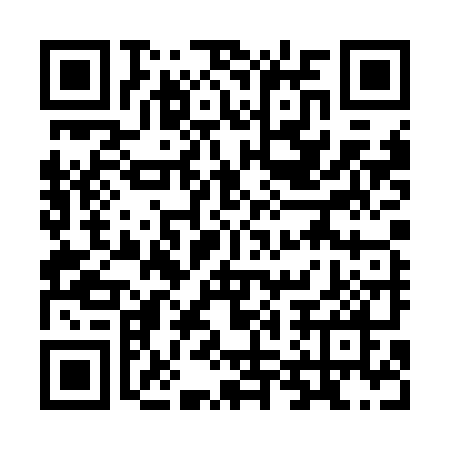 Ramadan times for Yeonggwang, South KoreaMon 11 Mar 2024 - Wed 10 Apr 2024High Latitude Method: NonePrayer Calculation Method: Muslim World LeagueAsar Calculation Method: ShafiPrayer times provided by https://www.salahtimes.comDateDayFajrSuhurSunriseDhuhrAsrIftarMaghribIsha11Mon5:265:266:5012:444:056:386:387:5812Tue5:255:256:4912:444:066:396:397:5813Wed5:235:236:4712:434:066:406:407:5914Thu5:225:226:4612:434:066:416:418:0015Fri5:205:206:4512:434:076:426:428:0116Sat5:195:196:4312:434:076:426:428:0217Sun5:175:176:4212:424:076:436:438:0318Mon5:165:166:4012:424:086:446:448:0419Tue5:145:146:3912:424:086:456:458:0520Wed5:135:136:3812:414:086:466:468:0621Thu5:115:116:3612:414:096:476:478:0722Fri5:105:106:3512:414:096:476:478:0723Sat5:085:086:3312:414:096:486:488:0824Sun5:075:076:3212:404:106:496:498:0925Mon5:055:056:3112:404:106:506:508:1026Tue5:045:046:2912:404:106:516:518:1127Wed5:025:026:2812:394:106:516:518:1228Thu5:015:016:2612:394:116:526:528:1329Fri4:594:596:2512:394:116:536:538:1430Sat4:584:586:2412:384:116:546:548:1531Sun4:564:566:2212:384:116:556:558:161Mon4:544:546:2112:384:126:556:558:172Tue4:534:536:1912:384:126:566:568:183Wed4:514:516:1812:374:126:576:578:194Thu4:504:506:1712:374:126:586:588:205Fri4:484:486:1512:374:126:596:598:216Sat4:474:476:1412:364:127:007:008:227Sun4:454:456:1212:364:137:007:008:238Mon4:434:436:1112:364:137:017:018:249Tue4:424:426:1012:364:137:027:028:2510Wed4:404:406:0812:354:137:037:038:26